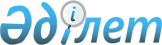 О внесении изменения в решение Шемонаихинского районного маслихата от 21 июля 2014 года № 21/6-V "Об утверждении Правил оказания социальной помощи, установления размеров и определения перечня отдельных категорий нуждающихся граждан"
					
			Утративший силу
			
			
		
					Решение Шемонаихинского районного маслихата Восточно-Казахстанской области от 21 мая 2018 года № 25/4-VI. Зарегистрировано Управлением юстиции Шемонаихинского района Департамента юстиции Восточно-Казахстанской области 11 июня 2018 года № 5-19-185. Утратило силу решением Шемонаихинского районного маслихата Восточно-Казахстанской области от 4 апреля 2019 года № 38/4-VI
      Сноска. Утратило силу решением Шемонаихинского районного маслихата Восточно-Казахстанской области от 04.04.2019 № 38/4-VI (вводится в действие по истечении десяти календарных дней после дня его первого официального опубликования).

      Примечание РЦПИ.

      В тексте документа сохранена пунктуация и орфография оригинала.
      В соответствии c пунктом 2-3 статьи 6 Закона Республики Казахстан от 23 января 2001 года "О местном государственном управлении и самоуправлении в Республике Казахстан", постановлением Правительства Республики Казахстан от 21 мая 2013 года № 504 "Об утверждении Типовых правил оказания социальной помощи, установления размеров и определения перечня отдельных категорий нуждающихся граждан" Шемонаихинский районный маслихат РЕШИЛ:
      1. Внести в решение Шемонаихинского районного маслихата от 21 июля 2014 года № 21/6-V "Об утверждении Правил оказания социальной помощи, установления размеров и определения перечня отдельных категорий нуждающихся граждан" (зарегистрировано в Реестре государственной регистрации нормативных правовых актов за № 3453, опубликовано в газете "Уба-Информ" от 20 августа 2014 года, информационно-правовой системе нормативных правовых актов Республики Казахстан "Әділет" 28 августа 2014 года) следующее изменение:
      Правила оказания социальной помощи, установления размеров и определения перечня отдельных категорий нуждающихся граждан, утвержденные указанным решением изложить в новой редакции согласно приложению к настоящему решению.
      2. Настоящее решение вводится в действие по истечении десяти календарных дней после дня его первого официального опубликования.  Правила оказания социальной помощи, установления размеров и определения перечня отдельных категорий нуждающихся граждан
      1. Настоящие Правила оказания социальной помощи, установления размеров и определения перечня отдельных категорий нуждающихся граждан (далее – Правила) разработаны в соответствии с Законом Республики Казахстан от 23 января 2001 года "О местном государственном управлении и самоуправлении в Республике Казахстан", постановлением Правительства Республики Казахстан от 21 мая 2013 года № 504 "Об утверждении Типовых правил оказания социальной помощи, установления размеров и определения перечня отдельных категорий нуждающихся граждан" и определяют порядок оказания социальной помощи, установления размеров и определения перечня отдельных категорий нуждающихся граждан. 1. Общие положения
      2. Основные термины и понятия, которые используются в настоящих Правилах:
      1) Государственная корпорация "Правительство для граждан" (далее – уполномоченная организация) – юридическое лицо, созданное по решению Правительства Республики Казахстан, для оказания государственных услуг в соответствии с законодательством Республики Казахстан, организации работы по приему заявлений на оказание государственных услуг и выдаче их результатов услугополучателю по принципу "одного окна", а также обеспечения оказания государственных услуг в электронной форме;
      2) памятные даты – события, имеющие общенародное историческое, духовное, культурное значение и оказавшие влияние на ход истории Республики Казахстан;
      3) специальная комиссия – комиссия, создаваемая решением акима Шемонаихинского района по рассмотрению заявления лица (семьи), претендующего на оказание социальной помощи в связи с наступлением трудной жизненной ситуации;
      4) прожиточный минимум – необходимый минимальный денежный доход на одного человека, равный по величине стоимости минимальной потребительской корзины, рассчитываемой органами статистики Восточно-Казахстанской области; 
      5) праздничные дни – дни национальных и государственных праздников Республики Казахстан;
      6) среднедушевой доход семьи (гражданина) – доля совокупного дохода семьи, приходящаяся на каждого члена семьи в месяц;
      7) трудная жизненная ситуация – ситуация, объективно нарушающая жизнедеятельность гражданина, которую он не может преодолеть самостоятельно;
      8) уполномоченный орган – государственное учреждение "Отдел занятости и социальных программ Шемонаихинского района", финансируемый за счет местного бюджета, осуществляющий оказание социальной помощи;
      9) участковая комиссия – комиссия, создаваемая решением акимов соответствующих административно-территориальных единиц для проведения обследования материального положения лиц (семей), обратившихся за социальной помощью, и подготовки заключений;
      10) предельный размер – утвержденный максимальный размер социальной помощи.
      3. Для целей настоящих Правил под социальной помощью понимается помощь, предоставляемая местным исполнительным органом Шемонаихинского района (далее МИО) в денежной или натуральной форме отдельным категориям нуждающихся граждан (далее – получатели) в случае наступления трудной жизненной ситуации, а также к памятным датам и праздничным дням.
      4. Настоящие Правила распространяются на лиц, зарегистрированных на территории Шемонаихинского района. 
      5. Лицам, указанным в статье 20 Закона Республики Казахстан от 28 апреля 1995 года "О льготах и социальной защите участников, инвалидов Великой Отечественной войны и лиц, приравненных к ним" и статье 16 Закона Республики Казахстан от 13 апреля 2005 года "О социальной защите инвалидов в Республике Казахстан", социальная помощь оказывается в порядке, предусмотренном настоящими Правилами.
      6. Социальная помощь предоставляется единовременно и (или) периодически (ежемесячно, ежеквартально, 1 раз в полугодие).
      7. Участковые и специальные комиссии осуществляют свою деятельность на основании положений, утверждаемых акиматом Восточно-Казахстанской области. 2. Порядок определения перечня категорий получателей социальной помощи и установления размеров социальной помощи
      8. Основаниями для отнесения граждан к категории нуждающихся при наступлении трудной жизненной ситуации являются:
      1) основания, предусмотренные Законом Республики Казахстан от 29 декабря 2008 года № 114 "О специальных социальных услугах";
      2) причинение ущерба гражданину (семье) либо его имуществу вследствие стихийного бедствия или пожара, либо наличие социально значимого заболевания;
      3) наличие среднедушевого дохода, не превышающего порога, установленного в кратном отношении к прожиточному минимуму.
      9. Перечень категорий получателей социальной помощи:
      1) дети сироты и дети, оставшиеся без попечения родителей;
      2) безнадзорные несовершеннолетние, в том числе с девиантным поведением;
      3) несовершеннолетние, находящиеся в организациях образования с особым режимом содержания;
      4) дети от рождения до трех лет с ограниченными возможностями раннего психофизического развития;
      5) лица, со стойкими нарушениями функций организма, обусловленные физическими и (или) умственными возможностями;
      6) лица, имеющие социально значимые заболевания и заболевания, представляющие опасность для окружающих;
      7) лица, неспособные к самообслуживанию, в связи с преклонным возрастом, вследствие перенесенной болезни и (или) инвалидности;
      8) лица, подвергшиеся жестокому обращению, приведшему к социальной дезадаптации и социальной депривации;
      9) бездомные (лица без определенного места жительства);
      10) лица, освобожденные из мест лишения свободы;
      11) лица, находящиеся на учете службы пробации;
      12) лица (семьи) которым причинен ущерб либо их имуществу вследствие стихийного бедствия или пожара;
      13) лица (семьи), со среднедушевым доходом семьи, за квартал, предшествующий кварталу обращению, не превышающим установленного порога.
      10. Установить порог среднедушевого дохода лица (семьи) в размере двухкратной величины прожиточного минимума. 
      11. Размер оказываемой социальной помощи в каждом отдельном случае определяет специальная комиссия и указывает его в заключении о необходимости оказания социальной помощи. Предельный размер социальной помощи составляет 100 (сто) месячных расчетных показателей.
      12. Ежемесячная социальная помощь оказывается гражданам, больным активной формой туберкулеза и находящимся на амбулаторном лечении, на дополнительное питание – в размере 6 (шести) месячных расчетных показателей ежемесячно.
      13. Единовременная социальная помощь к памятным датам и праздничным дням предоставляется следующим категориям граждан:
      1) День вывода войск с территории Афганистана, День памяти воинов-интернационалистов - 15 февраля:
      - участникам боевых действий на территории других государств - по 35,1 (тридцать пять целых, одной десятой) месячных расчетных показателей;
      2) Международный женский день – 8 марта: 
      - многодетным матерям, награжденным подвеской "Алтын алқа", орденами "Материнская слава" I и II степени или ранее получившим звание "Мать-героиня"; многодетным матерям, награжденным подвеской "Күміс алқа"; многодетным семьям, имеющим четырех и более совместно проживающих несовершеннолетних детей – по 5,4 (пять целых, четыре десятых) месячных расчетных показателей; 
      3) Международный день Памяти жертв радиационных аварий и катастроф – 26 апреля: - лицам, принимавшим участие в ликвидации последствий катастрофы на Чернобыльской АЭС в 1986-1987 годах, других радиационных катастроф и аварий на объектах гражданского или военного назначения, а также участвовавшим непосредственно в ядерных испытаниях и учениях – по 35,1 (тридцать пять целых, одной десятой) месячных расчетных показателей;
      4) Праздник единства народа Казахстана – 1 мая:
      - инвалиды по зрению 1, 2 группы - в размере 10 (десяти) месячных расчетных показателей;
      5) День Победы – 9 мая: 
      - инвалидам и участникам Великой Отечественной войны – по 80,8 (восемьдесят целых, восемь десятых) месячных расчетных показателей;
      - супругам военнослужащих, погибших во время Великой Отечественной войны, не вступившим в повторный брак – по 35,1 (тридцать пять целых, одной десятой) месячных расчетных показателей;
      - бывшим несовершеннолетним узникам концлагерей, гетто и других мест принудительного содержания, созданных фашистами и их союзниками в период второй мировой войны – 35,1 (тридцать пять целых, одной десятой) месячных расчетных показателей;
      - награжденным орденами и медалями бывшего Союза ССР за самоотверженный труд и безупречную воинскую службу в тылу в годы Великой Отечественной войны – по 12,7 (двенадцать целых семь десятых) месячных расчетных показателей;
      - лицам проработавшим (прослужившим) не менее шести месяцев с 22 июня 1941 по 9 мая 1945 года и не награжденные орденами и медалями бывшего Союза ССР за самоотверженные труд и безупречную воинскую службу в тылу в годы Великой Отечественной войны – по 2,7 (две целых семь десятых) месячных расчетных показателей;
      - лицам, приравненным по льготам и гарантиям к инвалидам Великой Отечественной войны: лица, ставшие инвалидами вследствие катастрофы на Чернобыльской АЭС и других радиационных катастроф и аварий на объектах гражданского или военного назначения, испытания ядерного оружия, и их дети, инвалидность которых генетически связана с радиационным облучением одного из родителей – по 13,0 (тринадцать целых) месячных расчетных показателей;
      6) День Конституции Республики Казахстан – 30 августа:
      - лицам, воспитывающим ребенка-инвалида до 16 лет - по 2,7 (две целых, семь десятых) месячных расчетных показателей;
      7) День Независимости Республики Казахстан – 16 декабря:
      - матерям, родившим пятого ребенка в календарном году – 25,3 (двадцать пять целых три десятых) месячных расчетных показателей. 3. Порядок оказания социальной помощи
      14. Социальная помощь к памятным датам и праздничным дням оказывается по спискам, утверждаемым акимом Шемонаихинского района по представлению уполномоченной организации либо иных организаций без истребования заявлений от получателей.
      15. Ежемесячная социальная помощь гражданам, больным активной формой туберкулеза и находящимся на амбулаторном лечении, оказывается по спискам противотуберкулезного диспансера, утвержденным его первым руководителем.
      16. Для получения социальной помощи при наступлении трудной жизненной ситуации заявитель от себя или от имени семьи представляет в уполномоченный орган или акиму поселка, села, сельского округа представляет заявление с приложением следующих документов:
      1) документ, удостоверяющий личность;
      2) документ, подтверждающий регистрацию по постоянному месту жительства;
      3) сведения о составе лица (семьи) согласно приложению 1 к "Типовым Правилам оказания социальной помощи, установлению размеров и определения перечня категорий нуждающихся граждан" утвержденных постановлением Правительства Республики Казахстан от 21 мая 2013 года № 504;
      4) сведения о доходах лица (членов семьи);
      5) акт и/или документ, подтверждающий наступление трудной жизненной ситуации.
      Лицам (семьям), находящимся в трудной жизненной ситуации, вследствие стихийного бедствия и пожара, заявление подается в течении трех месяцев со дня наступления события.
      17. Документы представляются в подлинниках и копиях для сверки, после чего подлинники документов возвращаются заявителю.
      18. При поступлении заявления на оказание социальной помощи при наступлении трудной жизненной ситуации уполномоченный орган или аким поселка, села, сельского округа в течение одного рабочего дня направляют документы заявителя в участковую комиссию для проведения обследования материального положения лица (семьи).
      19. Участковая комиссия в течение двух рабочих дней со дня получения документов проводит обследование заявителя, по результатам которого составляет акт о материальном положении лица (семьи), подготавливает заключение о нуждаемости лица (семьи) в социальной помощи по формам согласно приложениям 2, 3 к "Типовым Правилам оказания социальной помощи, установлению размеров и определения перечня категорий нуждающихся граждан" утвержденных постановлением Правительства Республики Казахстан от 21 мая 2013 года № 504 и направляет их в уполномоченный орган или акиму поселка, села, сельского округа.
      Аким поселка, села, сельского округа в течение двух рабочих дней со дня получения акта и заключения участковой комиссии направляет их с приложенными документами в уполномоченный орган.
      20. В случае недостаточности документов для оказания социальной помощи, уполномоченный орган запрашивает в соответствующих органах сведения, необходимые для рассмотрения представленных для оказания социальной помощи документов.
      21. В случае невозможности представления заявителем необходимых документов в связи с их порчей, утерей, уполномоченный орган принимает решение об оказании социальной помощи на основании данных иных уполномоченных органов и организаций, имеющих соответствующие сведения.
      22. Уполномоченный орган в течение одного рабочего дня со дня поступления документов от участковой комиссии или акима поселка, села, сельского округа производит расчет среднедушевого дохода лица (семьи) в соответствии с законодательством Республики Казахстан и представляет полный пакет документов на рассмотрение специальной комиссии.
      23. Специальная комиссия в течение двух рабочих дней со дня поступления документов выносит заключение о необходимости оказания социальной помощи, при положительном заключении указывает размер социальной помощи.
      24. Уполномоченный орган в течение восьми рабочих дней со дня регистрации документов заявителя на оказание социальной помощи принимает решение об оказании либо отказе в оказании социальной помощи на основании принятых документов и заключения специальной комиссии о необходимости оказания социальной помощи.
      В случаях, указанных в пунктах 20 и 21 настоящих Правил, уполномоченный орган принимает решение об оказании либо отказе в оказании социальной помощи в течение двадцати рабочих дней со дня принятия документов от заявителя или акима поселка, села, сельского округа.
      25. Уполномоченный орган письменно уведомляет заявителя о принятом решении (в случае отказа - с указанием основания) в течение трех рабочих дней со дня принятия решения.
      26. Отказ в оказании социальной помощи осуществляется в случаях:
      1) выявления недостоверных сведений, представленных заявителями;
      2) отказа, уклонения заявителя от проведения обследования материального положения лица (семьи);
      3) превышения размера среднедушевого дохода лица (семьи) установленного порога для оказания социальной помощи.
      27. Финансирование расходов на предоставление социальной помощи осуществляется в пределах средств, предусмотренных местным бюджетом на текущий финансовый год. 4. Основания для прекращения и возврата предоставляемой социальной помощи
      28. Социальная помощь прекращается в случаях:
      1) смерти получателя;
      2) выезда получателя на постоянное проживание за пределы Шемонаихинского района;
      3) направления получателя на проживание в государственные медико-социальные учреждения;
      4) выявления недостоверных сведений, представленных заявителем.
      Выплата социальной помощи прекращается с месяца наступления указанных обстоятельств.
      29. Излишне выплаченные суммы подлежат возврату в добровольном или ином порядке установленном законодательством Республики Казахстан. 5. Заключительное положение
      30. Мониторинг и учет предоставления социальной помощи проводит уполномоченный орган с использованием базы данных автоматизированной информационной системы "Е-Собес".
					© 2012. РГП на ПХВ «Институт законодательства и правовой информации Республики Казахстан» Министерства юстиции Республики Казахстан
				
      Председатель сессии 

А. Яровикова

      Cекретарь Шемонаихинского районного маслихата 

А. Боровикова
Приложение 
к решению Шемонаихинского
районного маслихата 
от 21 мая 2018 года № 25/4-VI
Утверждены 
решением Шемонаихинского
районного маслихата
от 21 июля 2014 года № 21/6-V
